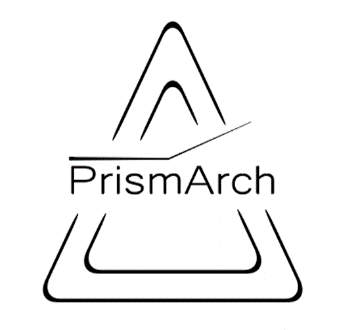 PrismArchDeliverable No DX.YTitle of DeliverableCopyright  © Copyright 2020 PrismArch Consortium consisting of:  1.     ETHNIKO KENTRO EREVNAS KAI TECHNOLOGIKIS ANAPTYXIS (CERTH)2.     UNIVERSITA TA MALTA (UOM)3.     ZAHA HADID LIMITED (ZAHA HADID)4.     MINDESK SOCIETA A RESPONSABILITA LIMITATA (Mindesk)5.     EIDGENOESSISCHE TECHNISCHE HOCHSCHULE ZUERICH (ETH Zürich)6.     AKT II LIMITED (AKT II Limited)This document may not be copied, reproduced, or modified in whole or in part for any purpose without written permission from the PrismArch Consortium. In addition to such written permission to copy, reproduce, or modify this document in whole or part, an acknowledgement of the authors of the document and all applicable portions of the copyright notice must be clearly referenced. 	All rights reserved. 	Deliverable history 	List of abbreviations and AcronymsExecutive SummaryDeliverable DX.Y ….Table of ContentsINTRODUCTION????????????Project Title:PrismArch - Virtual reality aided design blending cross-disciplinary aspects of architecture in a multi-simulation environmentContract No:952002 - PrismArchInstrument:Innovation ActionThematic Priority:H2020 ICT-55-2020Start of project:1 November 2020Duration:24 monthsDue date of deliverable:31 January 2021Actual submission date:31 January 2021Version:0.2Main Authors:Dimitrios Ververidis (CERTH)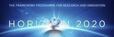 Project funded by the European Community under the H2020 Programme for Research and Innovation.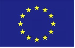 Deliverable titleProject Management, Quality Assessment and Financial PlanDeliverable numberD8.1Deliverable versionBetaContractual date of delivery31 January 2020Actual date of deliveryDate (e.g. 10 March 2018)Deliverable filenamePrismArch_DX.Y_0.2_betaType of deliverableReportDissemination levelPUNumber of pagesWorkpackageWP8Task(s)T8.1Partner responsibleCERTHAuthor(s)Dimitrios Ververidis (CERTH)EditorSpiros Nikolopoulos (CERTH)Reviewer(s)Name of reviewer(s) (must be from a partner that is not in the authors)AbstractThis deliverable will contain: (i) the guidelines that will be followed by the consortium members to ensure high quality research, development and reporting; (ii) measures to be taken in case of detected or prognosticate quality flaws; (iii) a refined list of research and performance indicators for each activity that will be evaluated during quality monitoring; and (iv) quality assurance responsibilities in the Consortium.KeywordsProject management, project organisation, information management, reporting process, quality assessment, financial planVersionDateReasonRevised by0.121/12/2020Table of ContentsDimitrios Ververidis (CERTH)0.210/1/2021Beta versionDimitrios Ververidis (CERTH)AbbreviationMeaningABAdvisory BoardBICBank Identifier CodeCAConsortium AgreementCFSCost Financial StatementDoADescription of ActionDRDeliverable ResponsibleECEuropean CommissionGAGrant AgreementGNUGNU is not UnixIBANInternational Bank Account NumberIoTInternet of ThingsIPIntellectual PropertyIPRIntellectual Property RightsNDANon-Discolsure AgreementPCProject CoordinatorPHPPHP: Hypertext PreprocessorPMPerson-MonthPMBProject Management BoardPTMProject Technical ManagerR&IResearch and InnovationSBProject Supervisory  BoardSBMSupervisory  Board MemberToCTable of ContentsUMLUnified Modeling LanguageQMRQuarterly Management ReportWPWorkpackageWPLWP LeadersAECArchitecture, Engineering and ConstructionARAugmented RealityBIMBuilding Information ModellingCAD/CAMComputer-Aided Design & Computer-Aided ManufacturingICTInformation and communication technologyNDANon Disclosure AgreementsSMESmall and Medium-sized EnterprisesUGUser GroupVRVirtual Reality